Publicado en Ciudad de México el 21/12/2023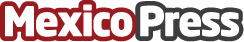 Tala Mobile celebra 6 años en México con donativo a Fundación MNG, reafirma su compromiso con los mexicanosEn su 6° aniversario, Tala realizó un donativo significativo a una fundación en Guerrero, que apoya a la población en situación de marginación y vulnerabilidad. Tala Mobile ha transformado el panorama de servicios financieros para los mexicanos. Con más de 8 millones de usuarios a nivel global y más de 2 millones en México, la compañía se refuerza como un referente en el sector fintechDatos de contacto:Moisés HernándezTouchpoint Marketing+52 1 55 4488 4729Nota de prensa publicada en: https://www.mexicopress.com.mx/tala-mobile-celebra-6-anos-en-mexico-con Categorías: Nacional Finanzas Emprendedores Solidaridad y cooperación Guerrero Estado de México Ciudad de México Innovación Tecnológica Digital Actualidad Empresarial http://www.mexicopress.com.mx